7.05.2020 CzwartekTemat dnia: Szlakiem Wisły.Zagadki znad Wisły – Dzieci otwierają  Książkę KZ  na stronach 68-69. Odszukują mapę Polski, wodzą palcem po Wiśle zaznaczonej na ilustracji. Z pomocą Rodzica odszukują miejsce, skąd wypływa Wisła, odczytują nazwy miast, przez które przepływa w drodze do morza.  Mama przeczyta  zagadki dotyczące miast, które Wisła mija podczas swojej długiej drogi z gór do morza. Poproszę, żebyście spróbowali je odgadnąć. Każda odpowiedź rymuje się z treścią wiersza. Spróbujcie razem odszukać i  wskazać te miasta na mapie.  Zagadki znad Wisły 
Elżbieta Śnieżkowska-BielakZagadka pierwsza   Popłyniemy Wisłą Razem z rybitwami,
 Zobaczymy miasta,
 Co leżą przed nami. 
Już zakręca rzeka
 I czule oplata 
Miasto ,co pamięta 
Dawne dni i lata.Bogactwo i chwałę,
 Mężnych królów wielu, 
Którzy tu rządzili                                          
Na polskim Wawelu. 
Każde dziecko teraz 
Na pewno odpowie,
Gdzie jest zamek Wawel? 
No, proszę? W (Krakowie).
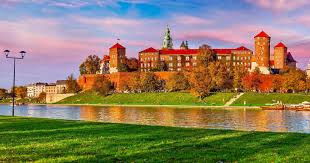 Zagadka druga
Na brzegu Syrenka, 
Miasta swego broni. 
Tarczą się osłania 
I miecz trzyma w dłoni.                      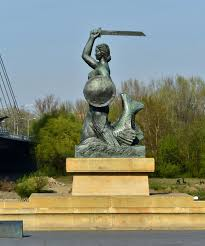 
Dalej – Stare Miasto – 
Barwne kamieniczki. 
Zbiegają ku Wiśle 
Wąziutkie uliczki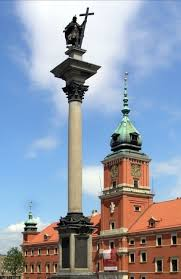 Zamek, a przed zamkiem 
Na szczycie kolumny 
Stoi sam król Zygmunt
 Z miasta swego dumny.                                       
Więc jakie to miasto, 
Gdzie wciąż mieszka sława? 
To stolica Polski, 
A zwie się (Warszawa).Zagadka trzecia Teraz popłyniemy 
Do miasta pierników, 
Sporo się dowiemy 
Tu o Koperniku.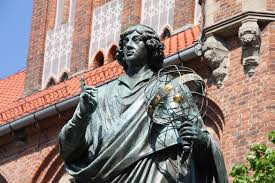  Kiedy wyruszymy                   
Ulicami miasta, 
Pomnik astronoma 
Przed nami wyrasta.
To jego nauka                                                          
Sprawiła, że może 
Teraz kosmonauta 
W gwiezdne mknąć przestworze. 
Pierniki tu lepsze 
Niż piecze babunia. 
Gdzie dopłynęliśmy? 
Do miasta (Torunia).Zagadka czwarta Płyńże, miła Wisło, 
Płyń, Wisło szeroka! 
Wtem, słońce zabłysło 
– Przed nami zatoka!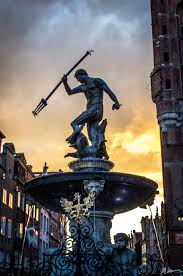 Wisła z sinym morzem
 Zostać zapragnęła
 I o rannej zorzy
 Do morza wpłynęła.Patrzy na ich przyjaźń 
Neptun i po pańsku
 Informuje Wisłę, 
Że jest wreszcie w (Gdańsku)Na koniec niech dzieci odczytują tekst z poznanych liter.  KZ„J jak jama” – wprowadzenie litery w wyrazie. ( Filmik)Praca z KP4.14a – identyfikowanie głoski j w słowach, zaznaczanie jej 
w odpowiednich miejscach.  Praca z KP4.14b – rysowanie obrazów z wykorzystaniem kształtu litery J, pisanie litery J, j po śladzie. Praca z KP4.20 – kącik grafomotoryczny, samodzielne pisanie litery j, J, pisanie zdań po śladzie.„Stroje regionalne” – dzieci wypychają z W 48–49 sylwety chłopca 
i dziewczynki oraz stroje regionalne: łowicki i kaszubski.  W książce na mapie można  dzieciom pokazać  z jakich regionów Polski pochodzą te stroje, czym się od siebie różnią, a w czym są podobne, w jakich okolicznościach są prezentowane obecnie. Dzieci mocują szablony strojów na sylwetach chłopca i dziewczynki.Zobaczcie dzieci jak wygląda ludowy strój z naszego regionu.                  Na zdjęciu strój rzeszowski.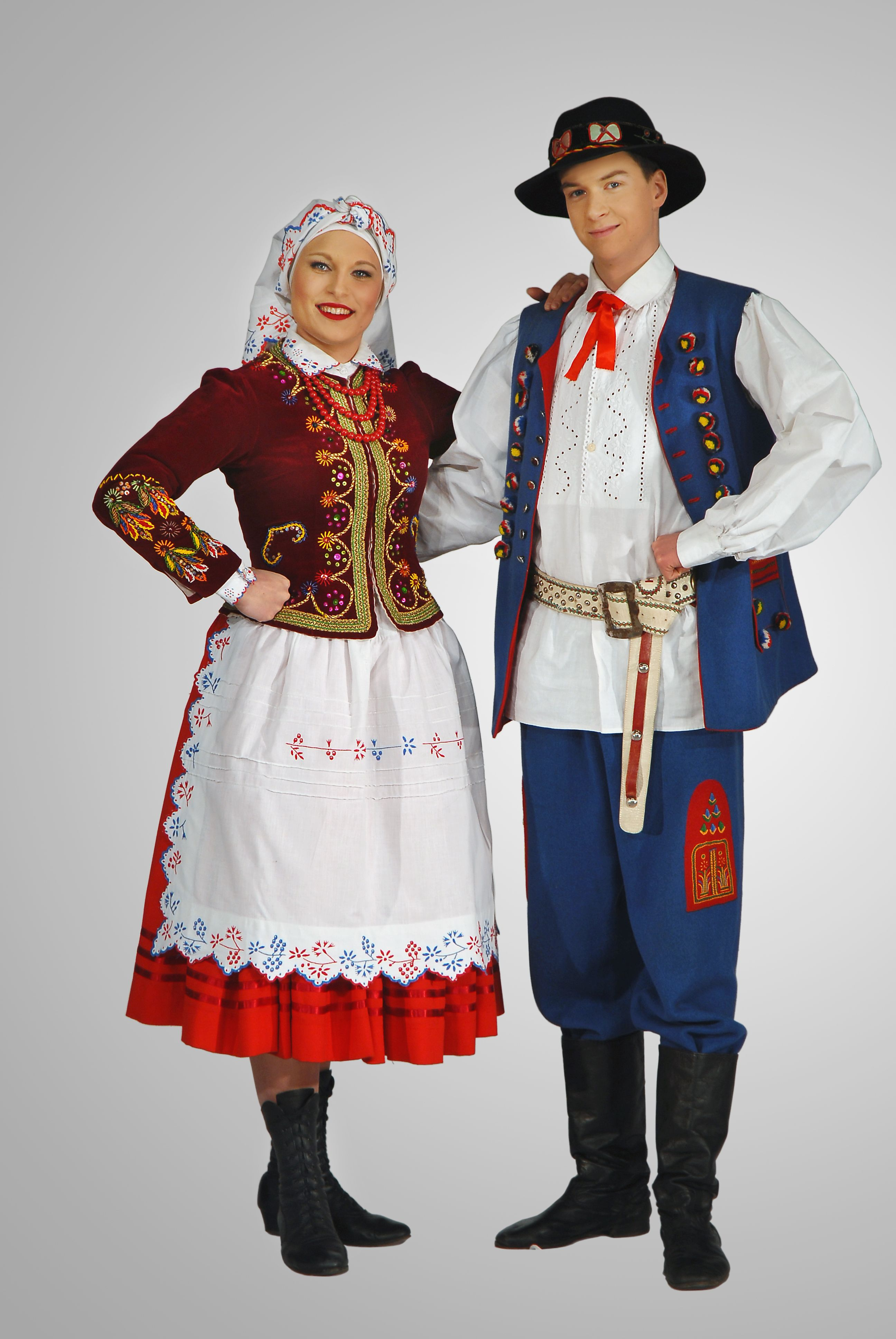 